Программа Дня открытых дверей 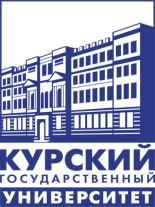 колледжа коммерции, технологий и сервиса КГУДата и время проведения: 08 декабря  2018 года (суббота) 12:00                                                                                              Место проведения: г. Курск, ул. Павлуновского д.65ФАКУЛЬТЕТ (ОТДЕЛ)
 ВРЕМЯ, ПРОДОЛЖИТЕЛЬНОСТЬАДРЕС,
(корпус, этаж, аудитория)В ПРОГРАММЕКолледж коммерции, технологий и сервисаг. Курскул. Павлуновского, 65актовый залОбщее собрание - встреча с администрацией колледжаг. Курскул. Павлуновского, 65аудитория 32340.02.01 Право и организация социального обеспеченияМастер-класс «Знаешь ли ты закон?»г. Курскул. Павлуновского, 65аудитория 31838.02.01 Экономика и бухгалтерский учет (по отраслям),          38.02.04 Коммерция  (по отраслям),  38.02.05 Товароведение и экспертиза качества потребительских товаровМастер-класс «Фирменный стиль торгового предприятия в условиях конкуренции»г. Курскул. Павлуновского, 65ауд. 13109.02.05 Прикладная информатика (по отраслям)Мастер-класс «Методы эффективного повышения производительности ПК. Апгрейд домашнего ПК»г. Курскул. Павлуновского, 65кухня-лаборатория19.02.10 Технология продукции общественного питанияМастер-класс «Royal icing»: оригинальные способы оформления десертов и кондитерских изделий»г. Курскул. Павлуновского, 65, ауд.11843.02.01 Организация обслуживания в общественном питании, 43.02.11 Гостиничный сервисМастер-класс «Правила сервировки десертного стола»г. Курскул. Павлуновского, 65, ауд.11843.02.01 Организация обслуживания в общественном питании, 43.02.11 Гостиничный сервисМастер-класс «Правила сервировки десертного стола»